Ansøgning: 			                  Fremtidens Publikumsudvikler 1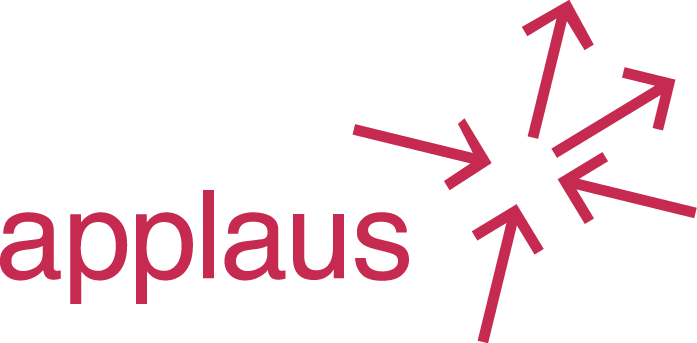 Navn:Mail:Telefonnummer:
Organisation:Applaus — Vartov, Farvergade 27, opgang D, 1. sal, 1463 KøbenhavnHvad er din funktion og hvilke opgaver indenfor publikumsudvikling arbejder du med?Hvilket projekt indenfor publikumsudvikling vil du pege på som dit mest succesrige?Hvilke områder indenfor publikumsudvikling vil du blive bedre til?Hvad er din største interesse indenfor publikumsudvikling?Hvad ser du som den største udfordring indenfor publikumsudvikling?